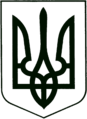 УКРАЇНА
МОГИЛІВ-ПОДІЛЬСЬКА МІСЬКА РАДА
ВІННИЦЬКОЇ ОБЛАСТІВИКОНАВЧИЙ КОМІТЕТ                                                           РІШЕННЯ №382Від 28.12.2023р.                                              м. Могилів-ПодільськийПро надання дозволу на вчинення правочину стосовно нерухомого майна          Керуючись пп. 4 п. “б” ч. 1 ст. 34 Закону України «Про місцеве самоврядування в Україні», відповідно до ст. 18 Закону України «Про охорону дитинства», ст. 12 Закону України «Про основи соціального захисту бездомних громадян і безпритульних дітей», ст. 177 Сімейного кодексу України, постанови Кабінету Міністрів України від 24.09.2008р. №866 «Питання діяльності органів опіки та піклування, пов’язані із захистом прав дітей», розглянувши рішення комісії з питань захисту прав дитини від 15.12.2023р. №21 «Про надання дозволу на вчинення правочину стосовно нерухомого майна» та матеріалів, що надійшли до служби у справах дітей міської ради, -виконком міської ради ВИРІШИВ:          1. Надати згоду на вчинення правочину по відчуженню (договір дарування, купівлі-продажу) ___ частки домоволодіння з господарськими будівлями та спорудами за адресою: Вінницька область, м. Могилів-Подільський, вулиця ________, будинок ___, що розташоване на земельній ділянці за кадастровим номером _________________ з цільовим призначенням для будівництва і обслуговування житлового будинку, господарських будівель і споруд (присадибна ділянка), належних гр. _______________________.          При цьому житлові права та охоронювані законом інтереси малолітніх дітей: ________________, ________ року народження та __________________, __________ року народження, які зареєстровані за вищевказаною адресою, не порушуються.2. Контроль за виконанням даного рішення покласти на заступника міського голови з питань діяльності виконавчих органів Слободянюка М.В..           Міський голова                                                          Геннадій ГЛУХМАНЮК